 LIAN QUAN ZHEN WORKSHOP AT       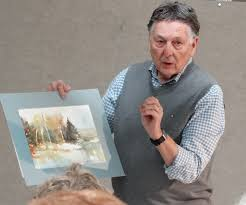 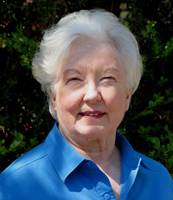                         FAIRBORN ART ASSOCIATION                                     NOV. 1-4, 2021In this work shop Lian will be teaching two days of Chinese painting and two days of his original style,  He would like each student to have the necessary Chinese painting materials which includes paints, brushes etc.The cost for these is $35 which is very reasonable.  You may register for one below so he brings enough sets.NAME:_________________________________________________ PHONE____________________________                                      ADDRESS____________________________________________________  CITY__________________________STATE_________________________ ZIP_______________EMAIL:_______________________________________4 DAY CLASS-$ 275MEMBER [  ],   $300-NON-MEMBER [  ]    Amount Enclosed________________________________ Chinese painting supply kit $35   ___________________YES         _______________________NO 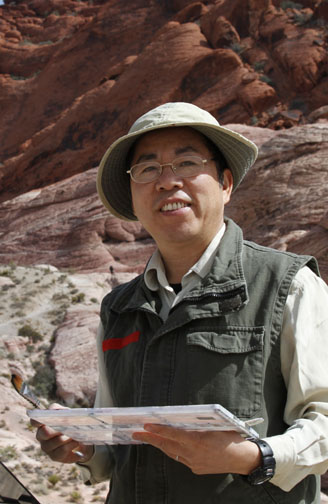 Lian Quan Zhen is a sought-after watercolor and Chinese painting artist and teacher in the US and abroad. He is one of the most popular authors of North Light Books.He started sketching and painting in his childhood and continue as hobby while practicing medicine as a family physician in Canton Province, China. After immigrating to the US in 1985, he obtained a Bachelor of Arts Degree from University of California at Berkeley in 1992 and a Master of Architecture Degree from MIT in 1996. He has many shows in the US, Hong Kong and China and developed an international following. His paintings hang in numerous institutional and private collections including the MIT Museum which has collected 14 of his paintings.His art teaching credentials include at the University of California at Berkeley where he taught watercolor outdoor sketching for 8 years; watercolor and Chinese painting workshops nationwide in US, and other countries in Europe, Canada, Mexico, Bahamas, China, South Africa and Australia. Also, Lian has been an invited juror for California, Colorado, New Mexico, Georgia, Arizona and Kentucky Watercolor Societies' exhibitions and other local shows. His paintings featured in magazines such as Watercolor 94 Spring, Splash4, Collectors (Hong Kong) and books of Landscape on Watercolor (UK), Finding Your Visual Voice and Painter's Quick Reference books by North Light Books: Flowers and Blooms, Dogs and Cats, Birds and Butterflies, Landscapes and Drawing and Painting Animals - the Essential Guide.To Register: Please send a NON-REFUNDABLE deposit of $40 along with the following form to :                       Pat Dunker, 30 Innisbrook Close, Xenia, Ohio 45385Make checks payable to FAA.  Final payment must be made by10/25/21. After that date, tuition is non-refundable For  questions; Call Pat Dunker   cell (937-271-4798) or email pwdunk@gmail.comTo Register: Please send a NON-REFUNDABLE deposit of $40 along with the following form to :                       Pat Dunker, 30 Innisbrook Close, Xenia, Ohio 45385Make checks payable to FAA.  Final payment must be made by10/25/21. After that date, tuition is non-refundable For  questions; Call Pat Dunker   cell (937-271-4798) or email pwdunk@gmail.comTo Register: Please send a NON-REFUNDABLE deposit of $40 along with the following form to :                       Pat Dunker, 30 Innisbrook Close, Xenia, Ohio 45385Make checks payable to FAA.  Final payment must be made by10/25/21. After that date, tuition is non-refundable For  questions; Call Pat Dunker   cell (937-271-4798) or email pwdunk@gmail.comZip:______________Zip:______________+++++++++++++++Please return this form with non refundable deposit or full payment  ++++++++++++++++++++++++++++++++++++++++++++++++++++++++++++Please return this form with non refundable deposit or full payment  ++++++++++++++++++++++++++++++++++++++++++++++++++++++++++++Please return this form with non refundable deposit or full payment  ++++++++++++++++++++++++++++++++++++++++++++++++++++++++++++Please return this form with non refundable deposit or full payment  ++++++++++++++++++++++++++++++++++++++++++++++++++++++++++++Please return this form with non refundable deposit or full payment  ++++++++++++++++++++++++++++++++++++++++++++++++++++++++++++Please return this form with non refundable deposit or full payment  +++++++++++++++++++++++++++++++++++++++++++++LIAN QUAN ZHEN Workshop          NOV 1-4, 2021,  presented by  FAA 9:30-4:30 PM located in the Gallery in the rear of the  Fairborn Senior Apartment Building, 221 N Central Ave. Fairborn, Oh 45434                                                                                    